Unit 17: what will happen?Let’s fill in the blanks!One hundred years from now… مئة سنة من الآنPeople will ____________ spacesuit. 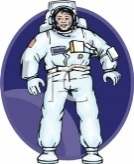 People will ____________ by spaceship.  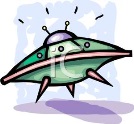 Everyone will ____________ cheap and light computers. 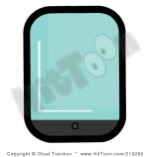 Scientists will ____________ new plants.  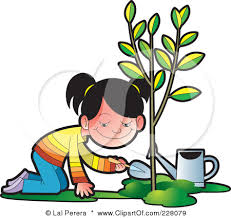 Robots will ____________ people. 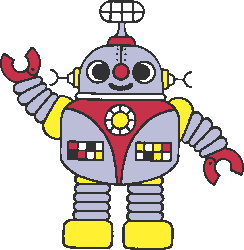 People will ____________ on the moon. 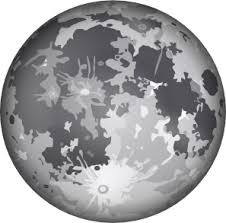 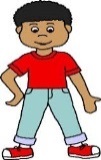 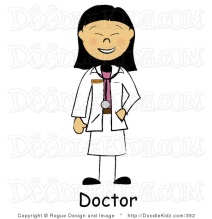 Q: What will you be in the future? ماذا سوف تصبح\تصبحين في المستقبل؟A: I will be a doctor. سوف أصبح طبيبةQ: What will you be in the future?A: _______________________________________________.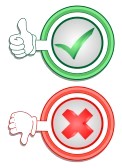 Let’s write true  or falese X: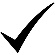 ______ children will learn in schools.______ people won’t travel to outer space.______ robots won’t help rescue us.______ scientists will grow new plants in science labs.______ children won’t play all day. Let’s write the vocabulary under the picture!                                                                                         ___________________                               _________________________                          ______________________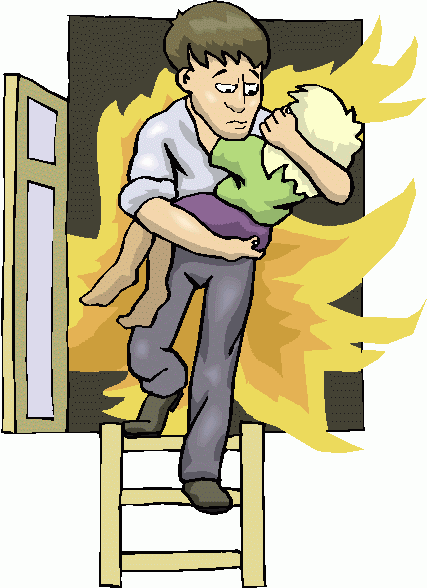 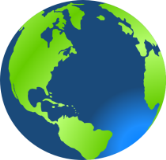 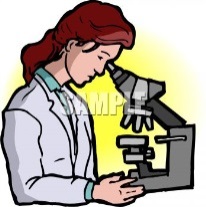 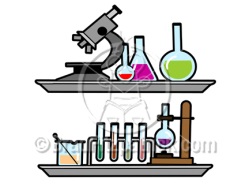 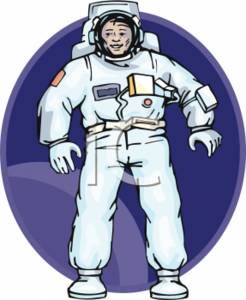 ____________________                              ________________________                                    _____________________       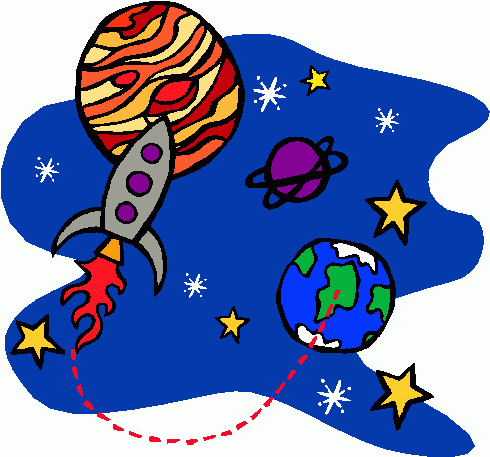 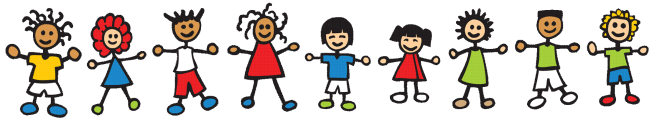 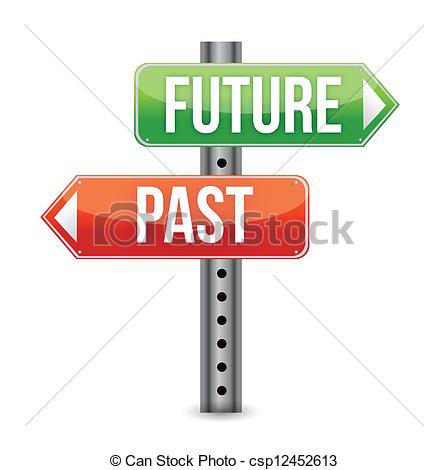 __________________                          __________________________                         ________________________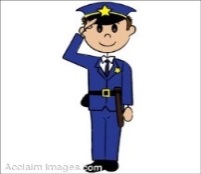 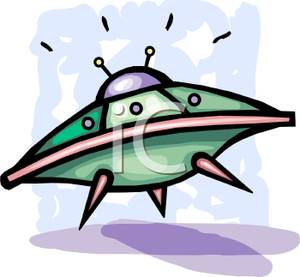 ___________________                          _________________________                             _________________________